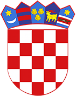 R  E  P  U  B  L  I  K  A    H  R  V  A  T  S  K  APOŽEŠKO-SLAVONSKA  ŽUPANIJAGRAD POŽEGA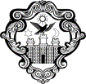 GRADONAČELNIKKLASA: 230-02/22-01/2URBROJ: 2177-1-01/01-22-4Požega, 17. ožujka 2022.Na temelju članka 44. stavka 1. i članka 48. stavka 1. točke 4. Zakona o lokalnoj i područnoj (regionalnoj) samoupravi (NN, broj: 33/01., 60/01.- vjerodostojno tumačenje, 129/05., 109/07., 125/08., 36/09., 150/11., 144/12. i 19/13. –  pročišćeni tekst, 137/15. – ispravak, 123/17.,  98/19. i 144/20.), članka 62. stavka 1. podstavka 7. i članka 120. Statuta Grada Požege (Službene novine Grada Požege, broj: 2/21.), te članka 19. stavka 1. Odluke o financiranju programa i projekata udruga od interesa za opće dobro u Gradu Požegi (Službene novine Grada Požege, broj: 14/15. i 17/18.), na prijedlog Povjerenstva za potpore udrugama građana, Gradonačelnik Grada Požege, dana 17. ožujka 2022. godine, donosiO D L U K U u svezi raspodjele sredstava na poziciji Udruga proizašleiz Domovinskog rata, Ostale udruge i društava građana, Udruge invalida te Humanitarne udruge u 2022. godiniI.Ovom Odlukom sredstva planirana na pozicijama Udruge proizašle iz Domovinskog rata (R3081) u iznosu 200.000,00 kn, Tekuće donacije udrugama građana (R4081) u iznosu  od 200.000,00 kn, Udruge invalida (R3083) u iznosu od 71.000,00 kn te Humanitarne udruge (R4239) u iznosu od 15.000,00 kn, raspodijelit će se kako slijedi:UDRUGE PROIZAŠLE IZ DOMOVINSKOG RATA I UDRUGE RATNIH STRADALNIKAOSTALE UDRUGE I DRUŠTVA UDRUGE OSOBA S INVALIDITETOMHUMANITARNE UDRUGEII.Ova Odluka stupa na snagu danom donošenja, a objavit će se na službenoj internetskoj stranici Grada Požege i u Službenim novinama Grada Požege.GRADONAČELNIKdr.sc. Željko Glavić, v.r.RED. BROJNAZIV KORISNIKANAMJENA SREDSTAVAIZNOS/ kn1.Udruga roditelja poginulih branitelja Domovinskog rata grada Požege Sjećanja na našu poginulu djecu i Domovinski rat - "Da se ne zaboravi"25.000,002.Gradski ogranak Udruge hrvatskih dragovoljaca Domovinskog rata grada PožegeRedovna izborna skupština udruge, obilježavanje važnih datuma i godišnjica iz Domovinskog rata i rada udruge, susreti dragovoljaca Domovinskog rata grada Požege i otoka Raba18.000,003.Udruga dragovoljaca i veterana Domovinskog rata RH – Podružnica Požeško-slavonske županije, ogranak grada PožegeSat istine – vrijeme istine, obilježavanje 31. obljetnice 123. brigade, godišnji susreti – obilježavanje blagdana i značajnih datuma iz Domovinskog rata, sudjelovanje na sportskim natjecanjima, organizacija sabora Udruge, obilježavanje Dana sjećanja na žrtvu Vukovara 1991., Rad udruge (sufinanciranje osobnog dohotka zaposlene djelatnice), izdavanje monografije o 123. brigadi Požega57.000,004.Udruga hrvatskih branitelja DervišagaObilježavanje obljetnica iz Domovinskog rata2.000,005.Udruga specijalne policije Domovinskog rata „Trenk“ PožegaPromicanje istine o Domovinskom ratu kroz doprinos, značaj i ulogu Spacijalne jedinice policije „Trenk“ Požega19.000,006.Udruga hrvatskih vojnih invalida Domovinskog rata (HVIDR-a) Požega"Slavonski heroji - da se istina ne zaboravi", provođenje ostalih aktivnosti iz plana rada udruge za 2022. godinu50.000,007.Hrvatski domobran – Udruga ratnih veterana Hrvatske – Podružnica PožegaOdržavanje spomenika i obilježavanje spomendana stradalih domobrana te branitelja iz Domovinskog rata4.000,008.Klub Tigar 90/91 PožegaObilježavanje obljetnice „krvavog Uskrsa“ na Plitvicama 31. ožujka 2022. godine, obilježavanje osnivanja Jedinice za posebne namjene Rakitje 3.000,009.Udruga hrvatske policije, hrvatski branitelji grada Požege i Požeško-slavonske županijeIstina o Domovinskom ratu i ulozi policije u obraniRepublike Hrvatske od agresora10.000,0010.Udruga ratnih veterana 63. „A“ samostalne gardijske bojne ZNG-a RH PožegaPsihosocijalna podrška branitelja/braniteljicama iz Domovinskog rata12.000,00U K U P N OU K U P N OU K U P N O200.00,00RED. BROJNAZIV KORISNIKANAMJENA SREDSTAVAIZNOS/ kn1.Udruga turističkih vodiča Požeško-slavonske županijeUpoznajte svoj grad, Turistički vodič u povijesnoj odori1.000,002.Sirius – Udruga za zaštitu životinjaSpriječi lutanje – udomi ljubav10.000,003.HPD ''Sokolovac'' PožegaPapučki jaglaci, obilježavanje Međunarodnog dana planinara, organizacija planinarske manifestacije "Susret planinara pjesnika i slikara" – Sovsko jezero, organizacija izleta "Tragom putopisa Julija Kempfa", upućivanje planinara na tečajeve za vodiče društvenih izleta i markaciste te organiziranje planinarske škole za nove članove društva i učenike osnovnih škola7.000,004.Radioamaterski klub Vallis Aurea/9A1BTUObnova prostora i opreme za radioamaterska natjecanja1.000,005.Odred izviđača Požega Rad s djecom i mladima7.000,006.Oldtimer club Požega 10. oldtimer susret „Trophy Zlatnom dolinom 2022.“5.000,007.Moto klub Independent Požega - Moto susreti u Požegi- Moto karavana od Prevlake do Vukovara15.000,008.Kvizoljupci Zlatne doline 5. SOVA – otvoreno natjecanje u kvizu10.000,009.Matica umirovljenika grada PožegeGodišnja skupština, izlet umirovljenika, nastup pjevačkog zbora Matice umirovljenika grada Požege 5.000,0010.Hrvatsko planinarsko društvo Gojzerica Požega- 5. obiteljski izlet povodom Grgureva- 4. opća planinarska škola u HPD Gojzerici, - Godišnji petodnevni izlet na Mljet (za 50 ljudi),- Školovanje 4 planinarska vodiča, - Godišnja skupština društva7.000,0011.Športski klub CroatiaMedicinska tjelovježba za umirovljenike grada Požege16.000,0012.Zajednica tehničke kulture grada Požege- Zimska škola tehničkih aktivnosti- 3D modeliranje i printanje- Proljetna škola tehničke kulture- Modelarstvo i modelarska liga- Robotika i programiranje 22.000,0013.Udruga OppidumVolonterski centar Oppidum 2022.2.000,0014.Konjogojstvena udruga „Vallis Aurea“18. revijalna utakmica u vožnji zaprega i 14. izložba konja „Zlatne grive Zlatne doline“, Mihaljevci 2022.10.000,0015.Športsko ribolovno društvo PožegaŠkola ribolova Požega 3.000,0016.Udruga vinogradara, vinara i voćara „Stjepan Koydl“Požeške vinske večeri, obilježavanje vinogradarskih blagdana5.000,0017.Sportsko penjački klub Puls PožegaNabavka penjačke opreme2.000,0018.Udruga narodnog zdravlja Andrija Štampar14. Štamparovi dani3.000,0019.Aero klub PožegaZmajada1.000,0020.CB Radioklub Sokol PožegaProljetna škola CB operatora1.000,0021.Centar za osobni i društveni razvoj Aurora„moJApričaECO“1.000,0022.F.O.R.T.E.S. – centar za demokratski razvoj i inkluzijuPodrška – Trening – Socijalizacija – Partnerstvo – PTSP program!1.000,0023.BK Luks Racing TeamŠkola biciklizma za školsku djecu5.000,0024.Udruga za promicanje civilizacijskih i kulturnih vrijednosti „Požežani“„Požežani i Požega“2.000,0025.Udruga Požeški čuvari baštine7. Sarmijada 2022., 15., 16. i 17. Sajam antikviteta, „Uredimo svoju Požegu“ – 5. natječaj za najljepši izlog u vrijeme Festivala „Zlatne žice Slavonije“15.000,0026. Ronilački klub PožegaŠkola ronjenja za osobe s invaliditetom5.000,0027.Ostale udruge i društvaOstale udruge i društva38.000,00U K U P N OU K U P N OU K U P N O200.000,00RED. BROJNAZIV KORISNIKANAMJENA SREDSTAVAIZNOS/ kn1.Udruga osoba s invaliditetom grada Požege i Županije požeško-slavonske Jačanje kapaciteta Udruge OSI Požega 2022.23.000,002.Udruga gluhih i nagluhih osoba grada Požege i Županije požeško-slavonske Gluhe i nagluhe osobe uključene u zajednicu10.000,003.Udruga za razvoj kreativnih radionica i kvalitete življenja osoba s invaliditetom RH Rehabilitacijsko-kreativni centar za osobe s invaliditetom10.000,004.Udruga slijepih grada Požege i Požeško-slavonske županije Uključimo slijepe i slabovidne u društvo 2022.10.000,005.Društvo multiple skleroze Požeško-slavonske županije Zajedno smo jači – širenje socijalnih usluga unutar zajednice5.000,006.Udruga invalida rada Požega Socijalne usluge, osnaživanje udruge – informiranje i promicanje prava osoba s invaliditetom kroz razvoj civilnoga društva3.000,007.„MI“ Udruga roditelja djece i osoba s poteškoćama u razvojuKretanjem do zdravlja!5.000,008.Udruga roditelja, djece i osoba s poteškoćama šireg autističnog spektra „Mali princ“Provedba aktivnosti udruge u 2022. godini5.000,00U K U P N OU K U P N OU K U P N O71.000,00RED. BROJNAZIV KORISNIKANAMJENA SREDSTAVAIZNOS/ kn1.Humanitarna udruga Moj bližnjiPomoć osobama u potrebi6.000,002.Udruga za zaštitu i promicanje ljudskih prava HumanumHalo Humanum, Kutak za sretnije starenje III, Klub za mlade Vallis Humanum7.000,003.Udruga za kreativni rad i pomoć socijalno potrebitim osobama Kap solidarnosti„Kapljice solidarnosti u zajednici“2.000,00U K U P N OU K U P N OU K U P N O15.000,00